ПРОЕКТ №
Знам`янська   міська   рада  Кіровоградської  області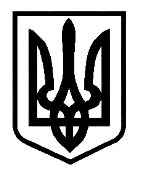 Виконавчий комітетРішення від                         2017 року               		      		                               №   м. Знам`янкаПро затвердження  Положенняпро Координаційну  раду з питань національно-патріотичного вихованняпри виконавчому комітетіЗнам’янської  міської ради  	На  виконання  пункту 9 статті 39 Закону України від 09 квітня 1999 року  №586-ХІУ «Про  місцеві державні  адміністрації, постанови Кабінету Міністрів України від 07 грудня 2016 року № 999 «Про затвердження  Типового положення про координаційну раду з питань національно-патріотичного виховання при місцевій державній адміністрації, розпорядження голови Кіровоградської обласної державної адміністрації від 10 квітня 2017 року «Про затвердження  Положення  про Координаційну  раду з питань національно-патріотичного виховання  при Кіровоградській обласній державній адміністрації» та з метою забезпечення системної  взаємодії державних органів з  громадськістю щодо національно-патріотичного виховання дітей та молоді, вивчення  проблемних питань, пов’язаних з реалізацією державної політики у сфері національно-патріотичного виховання в місті, та  координації дій щодо їх вирішення, керуючись ст.52 Закону України «Про місцеве самоврядування»:Затвердити Положення про координаційну раду з питань національно-патріотичного виховання при виконавчому комітеті Знам’янської  міської ради (додається).Затвердити персональний склад   Координаційної ради з питань національно-патріотичного виховання при виконавчому комітеті Знам’янської  міської ради (додається).Структурним  підрозділам Знам’янської  міської ради та її виконавчого комітету сприяти  діяльності  Координаційної ради щодо здійснення її функцій.Контроль за  виконанням даного рішення  залишаю за собою. Міський голова                  				С.ФіліпенкоЗАТВЕРДЖЕНО рішення виконавчого комітету«___» ________  2017 року №___ПОЛОЖЕННЯпро Координаційну раду з питань національно-патріотичного виховання
при виконавчому комітеті Знам’янської  міської радиКоординаційна рада з питань національно-патріотичного виховання при виконавчому комітеті Знам’янської  міської ради (далі - Координаційна рада) є консультативно-дорадчим органом, утвореним для вивчення проблемних питань, пов’язаних з реалізацією державної політики у сфері національно-патріотичного виховання в місті Знам’янка.Координаційна рада у своїй діяльності керується Конституцією і законами України, указами Президента України, постановами Верховної Ради України, прийнятими відповідно до Конституції та законів України, актами Кабінету Міністрів України, наказами міністерств, розпорядженнями голови обласної державної адміністрації, а також цим Положенням.Основними завданнями Координаційної ради є:сприяння:здійсненню повноважень виконавчого комітету Знам’янської міської ради з питань національно-патріотичного виховання в місті, зокрема в частині виконання законодавства щодо всебічного розвитку та функціонування української мови як державної в усіх сферах суспільного життя;співпраці виконавчого комітету з громадськими об’єднаннями з питань національно-патріотичного виховання;провадженню інформаційно-просвітницької діяльності з національно-патріотичного виховання.участь у сприянні виконавчим комітетом роботі громадських об’єднань національно-патріотичного спрямування, військово-патріотичних центрів, гуртків, клубів;участь у проведенні моніторингу здійснення заходів з національно - патріотичного виховання на території міста Знам’янка;підготовка пропозицій щодо:удосконалення актів міського голови та підвищення ефективності її діяльності з національно-патріотичного виховання в області відповідно до пріоритетів та основних напрямів національно - патріотичного виховання, визначених у Стратегії національно-патріотичного виховання дітей та молоді на 2016-2020 роки, затвердженій Указом Президента України від 13 жовтня 2015 року № 580;розвитку військово-патріотичної і військово-спортивної підготовки молоді та всебічного сприяння облдержадміністрацією проведенню Всеукраїнської дитячо-юнацької військово-патріотичної гри "Сокіл" ("Джура").Координаційна рада відповідно до покладених на неї завдань:проводить аналіз стану справ та причин виникнення проблем у процесі здійснення повноважень з питань національно-патріотичного виховання на території міста;вивчає результати діяльності виконавчого комітету Знам’янської міської ради з національно-патріотичного виховання;проводить моніторинг стану виконання Знам’янською міською радою покладених на неї завдань щодо національно-патріотичного виховання;бере участь у розробленні проектів розпоряджень міського голови з питань національно-патріотичного виховання;подає до міської ради розроблені за результатами своєї роботи пропозиції та рекомендації, зокрема до міських програм з питань національно-патріотичного виховання.Координаційна рада має право:отримувати в установленому порядку від місцевих органів виконавчої влади, органів місцевого самоврядування, підприємств, установ та організацій інформацію, необхідну для виконання покладених на неї завдань;залучати до участі у своїй роботі представників місцевих органів виконавчої влади, органів місцевого самоврядування, підприємств, установ, організацій, а також громадських об’єднань (за погодженням з їх керівниками) і незалежних експертів (за згодою);розглядати пропозиції інститутів громадянського суспільства та звернення громадян з питань, що належать до компетенції Координаційної ради;утворювати у разі потреби для виконання покладених на неї завдань постійні або тимчасові робочі групи;організовувати проведення конференцій, семінарів, нарад та інших заходів;вносити пропозиції щодо заохочення в установленому порядку представників інститутів громадянського суспільства та окремих громадян за їх внесок у розвиток національно-патріотичного виховання.Координаційна рада утворюється у складі голови, заступника голови, секретаря та інших членів, які беруть участь у роботі Координаційної ради на громадських засадах.Головою Координаційної ради є перший заступник міського голови.Заступником голови Координаційної ради є представник громадських об’єднань національно-патріотичного спрямування (за згодою).Секретарем Координаційної ради є посадова особа Знам’янської міської ради, відповідальна за координацію діяльності з національно-патріотичного виховання.До складу Координаційної ради входять також:представники територіальних органів виконавчої влади (за згодою);представники військових частин Збройних Сил України, Національної гвардії, розташованих на території області (за згодою);керівники або заступники керівників структурних підрозділів;посадова особа міської ради, відповідальна за мобілізаційну роботу;представники громадських об’єднань ветеранів і учасників антитерористичної операції, військово-патріотичних і військово-спортивних клубів та організацій, керівники громадських штабів Всеукраїнської дитячо- юнацької військово-патріотичної гри "Сокіл" ("Джура") (за згодою);представники громадських об’єднань, які популяризують українську мову, традиційну етнопедагогіку, сприяють поширенню інформації про злочини радянської тоталітарної системи, організовують заходи із вшанування борців за державну незалежність та територіальну цілісність України (за згодою);представники місцевих засобів масової інформації, дитячих і молодіжних друкованих видань, які висвітлюють матеріали національно-патріотичного змісту (за згодою);вчені, експерти, діячі освіти, науки, культури, мистецтва, спорту, представники підприємств, установ, організацій (за згодою).До складу координаційної ради може бути делеговано не більше як по одному представнику від кожного інституту громадянського суспільства.Персональний склад Координаційної ради затверджуєтьсярішенням виконавчого комітету.Персональний склад Координаційної ради формується за пропозиціями відповідних територіальних органів центральних органів виконавчої влади, органів місцевого самоврядування, підприємств, установ, організацій, громадських об’єднань.Організація діяльності Координаційної ради визначається цим Положенням.Основною організаційною формою роботи Координаційної ради є засідання, які проводяться не рідше одного разу на квартал. Засідання Координаційної ради проводить голова координаційної ради або за його відсутності заступник голови Координаційної ради, а у разі відсутності заступника голови Координаційної ради - член Координаційної ради, уповноважений зазначеною радою.Засідання Координаційної ради проводяться відкрито.Засідання Координаційної ради вважається правомочним, якщо на ньому присутні не менш як половина її членів.За запрошенням Координаційної ради в її засіданнях можуть брати участь представники центральних і місцевих органів виконавчої влади та органів місцевого самоврядування, громадськості.Пропозиції щодо розгляду питань на засіданні Координаційної ради вносять голова Координаційної ради, його заступник та члени Координаційної ради.Підготовку порядку денного засідання Координаційної ради з урахуванням пропозицій її членів та матеріалів для розгляду на засіданні забезпечує секретар Координаційної ради.Рішення Координаційної ради ухвалюється відкритим голосуванням простою більшістю голосів її членів, присутніх на засіданні. У разі рівного розподілу голосів вирішальним є голос головуючого на засіданні.Рішення, ухвалені на засіданні Координаційної ради, оформлюються протоколом, який підписується головуючим на засіданні та секретарем Координаційної ради у п’ятиденний строк.Член Координаційної ради, який не підтримує рішення, може викласти у письмовій формі свою окрему думку, що додається до протоколу засідання.Протокол не пізніше ніж через сім календарних днів з дати проведення засідання розміщується на офіційному веб-сайті міської ради.Рішення Координаційної ради, ухвалені в межах її компетенції, є рекомендаційними для розгляду і врахування в роботі виконавчим комітетом Знам’янської міської ради.Реалізація рішень Координаційної ради може здійснюватися шляхом видання розпоряджень міського голови.Координаційна рада має бланк із своїм найменуванням.Виконавчий комітет Знам’янської міської ради здійснює організаційне, інформаційне та матеріально-технічне забезпечення діяльності Координаційної ради, створює належні умови для її роботи.ЗАТВЕРДЖЕНО рішення виконавчого комітету «___» ________  2017 року №___Персональний склад   Координаційної радиз питань національно-патріотичного виховання при виконавчому комітеті Знам’янської  міської ради:	Голова Координаційної ради, перший заступник міського голови Загородня В. Г.;	Заступник голови координаційної ради, начальник управління УМА та ЖКГ   Нікітін М.М.;	Секретар Координаційної ради, начальник відділу комунікацій і зв’язків з громадськістю   Зіньковська І.В.;	Член координаційної ради, начальник відділу освіти Грекова Л.А. ;	Член координаційної ради, начальник відділу культури Бабаєва С.М.;	Член координаційної ради, директор Знам’янського товариства сприяння обороні України, керівник національно-патріотичного центру «Патріот» Колебіденко В.О.;	Член координаційної ради, старший інспектор з питань мобілізаційної та оборонної роботи Головченко А.В.;	Член координаційної ради, учитель предмету «Захист Вітчизни», координатор міського етапу Всеукраїнської дитячо-юнацької військово-патріотичної гри "Сокіл" ("Джура") Хандусенко А.Г. (за згодою);	Член координаційної ради, директор Знам’янської ЗШ І-ІІІ ступенів  № 1 імені Т.Г.Шевченка Солонько Н.В. (за згодою);	Член координаційної ради, представник місцевої газети «Знам’янські вісті» Міркевич В.І. (за згодою);	Член координаційної ради, голова міської спілки ветеранів війни в Афганістані Фесюн М.С. (за згодою).